Osnovna škola Sokolovac Trg dr.Tomislava Bardeka 10, SokolovacSokolovac, 03.04.2024.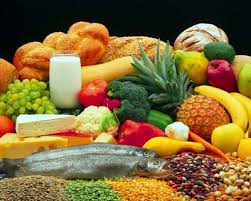 PODRUČNE ŠKOLE PODRUČNE ŠKOLE PODRUČNE ŠKOLE PODRUČNE ŠKOLE PODRUČNE ŠKOLE Ponedjeljak, 08.04.Utorak, 09.04.Srijeda, 10.04.Četvrtak, 11.04.Petak, 12.04.Pecivo s hrenovkom Kolač- Čoko pitaALERGENI:Sadrži: gluten, mlijeko, sojaMože sadržavati: jaja, orašasti, gorušicu, sezam,soja, celerKruhLino lada – namazVoćeALERGENI:Sadrži: pšenica, mlijekoMože sadržavati:jaja, oršasti,sezam,sojaMaslacMarmeladaKruh  Mlijeko 0,2 lALERGENI:Sadrži: pšenica,mlijekoMože sadržavati: gorušicu, sezam, mlijeko, soja, jaja u tragovimaKruhPaštetaSok 0,2 l ALERGENI:Sadrži: pšenica, jaja, mlijeko, orašastiKroasan višnjaČokoladno mlijeko 0,2 lALERGENI:Sadrži: gluten, mlijeko, sojaMože sadržavati: jaja, orašasti, gorušicu, sezam,soja, celerPonedjeljak, 15.04.Utorak, 16.04.Srijeda, 17.04.Četvrtak, 18.04.Petak, 15.03.Pecivo šunka sirSok 0,2 lČokoladicaALERGENI:Sadrži: gluten, mlijeko, sojaMože sadržavati: jaja, orašasti, gorušicu, sezam,soja, celerMaslacMarmeladaKruh  Mlijeko 0,2 lVoćeALERGENI:Sadrži: pšenica,mlijekoMože sadržavati: gorušicu, sezam, mlijeko, soja, jaja u tragovimaKruhPaštetaSok 0,2 lVoće ALERGENI:Sadrži: pšenica, jaja, mlijeko, orašastiKruhLino lada – namazČokoladno mlijekoALERGENI:Sadrži: pšenica, mlijekoMože sadržavati:jaja,orašasti, sezam,soja